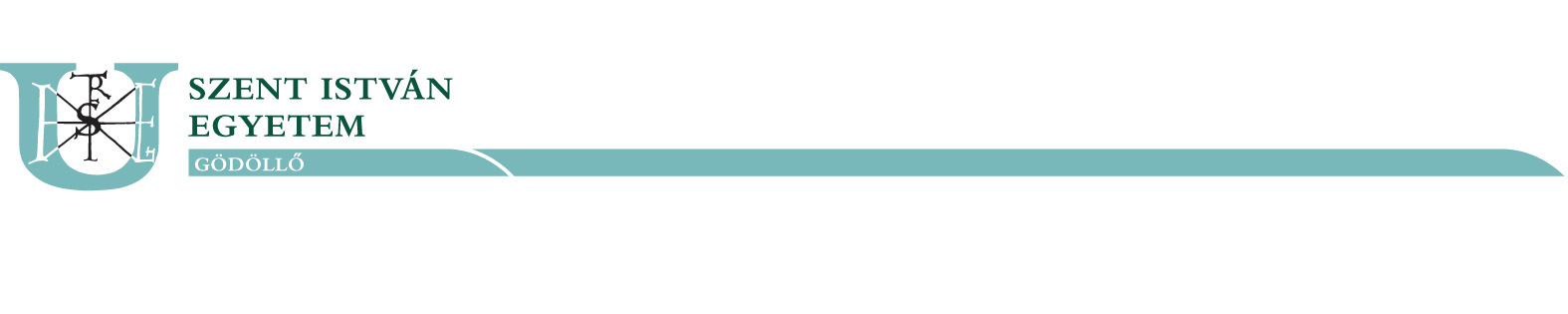 Choosing specialization request form(For students of Budai Campus and Ybl Miklós Faculty of Architecture only)Deadline for submission 20th january / 25th augustAdministrator’s name:Administrator’s contact: Request ID:UndersignedName of student: Student ID: Training: Faculty: Programme: Year of entrance:Division: Place of training:Number of completed terms: 	Number of completed credits: 	Number of credits taken: 	Dear Mrs./Mr. Program leader!I apply to you for permission to take up ……………………………………….. specialization of …………………………………. programme from the next term in case of support of specialization leader.Undersigned declare, that the data I have provided is true.Date: 	, 20	. 	 month 	 day__________________signature of studentCheked and commented on by the Registrar’s Office (name):Date: 	, 20	. 	 month 	 day                                                                                             ………………………………… 
                                                                                      	Registrar’s OfficeI give permit to change specialization :  				yes  		 no Date: 	, 20	. 	 month 	 day                                                                                            	 ………………………………… 
                                                                                                 signature of program leader